First Mennonite Church of ChristianPastor Laura Goerzen, Organist–Bev Hasan, Greeters–Dwight & Pat Goering, Worship Leader–James AllenApril 7, 2019Gathering and PraisingPreludeWelcomeAnnouncementsMy Coins CountOpening Prayer: Leader:  O holy God, you have taught us that if we do not love our neighbor, whom we have seen, we cannot love God, whom we have not seen.People:  Forbid that we would come to you with dishonest worship.Leader:  May what we pray be what we practice:  We ask your forgiveness;People:  help us to be forgiving.Leader:  We seek your mercy;People:  help us to be merciful.Leader:  We say we love you;People:  let us see in others all that may be loveable.Leader:  People who really carePeople:  will find love wherever they go.Leader:  For we cannot find you in worship unless we find you in those for whom your Son lived and died.ALL:  Amen.*Gathering Hymn-“For the beauty of the earth”		        #89Scripture Reading-John 13:1-17	         		  James Ratzlaff*Lenten Hymn-“I will Follow”          		             by Chris Tomlin							CCLI#11225002Receiving God’s WordSermon –“The Spiritual Discipline of Wearing Skin”Laura Goerzen Hymn of Response-“Like a mother who has borne us “          STJ #91Sharing with One AnotherSharing Joys and ConcernsPrayer of the ChurchOffertoryOffertory PrayerGoing in God’s Name*Sending Song-“One is the body”	                   	             STJ  #72*BenedictionPostlude*Those who are able are invited to standPastor Laura GoerzenPastor Laura’s email:  laura.n.goerzen@gmail.comPastor Laura’s Cell Phone:  620-386-0518Pastor’s office Hours:  Tues.—Fri. 9:30AM-1:30PMStudy Phone 620-345-8766Church Secretary:  Lurline WiensLurline’s phone number:  620-345-6657Lurline’s email:  fmcc.secretary1@gmail.comOffice hours:  Tues. 1:00-4:00PM, Thurs-Fri. 8:30AM-12:00pmChurch Phone:  620-345-2546Church Website:  www.fmccmoundridge.orgPrayer for PeaceWe pray for the community of Micoahumado in Bolivar where in March the ELN and the Colombian National Army violated international humanitarian law by waging multiple battles right next to the village.Everyday Jesus Spirituality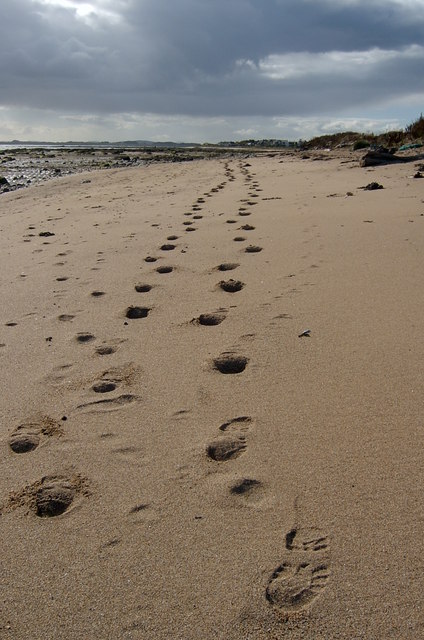 First Mennonite Church of ChristianMoundridge, KSA welcoming Community of Christians for PeaceApril 7, 2019OpportunitiesToday:  9:15AM	First Perk	  9:30AM	Sunday school	 10:30AM	Worship ServiceMarch 10-April 7:  collect for “My coins count”April 8:  Friendship Circle, pizza-6:00PM, Angel Attic-7:00PMApril 12 & 13:  KS MCC SaleApril 14:  Community Holy Week Service, 7:00PM at Eden Mennonite Church.  Speaker:  Peter GoerzenApril 17: Community Prayer Walk, 4:30PMApril 18: FMCC Maundy Thursday meal and worship, 6:00PM in fellowship hallApril 21: 6:30AM Easter Sunrise service at Russ Stucky’s pasture. Rolls and coffee afterwards at West Zion. 9:30AM Sunday school, 10:30AM worshipApril 28: FMCC Joyful Noise Music Studio piano recital, 2:30PMSunday April 14:  Organist-Hazel Voth, Greeters-Dwight & Pat Goering, Worship Leader-Pat Krehbiel, Special music-FMCC SingersWe seek and practice ShalomDo not withhold good from those who deserve it, when it is in
your power to act.
                                   - Proverbs 3: 27 NIVAnnouncementsFriendship Circle:  will meet tomorrow evening, April 8 at 6:00 pm in Fellowship Hall for pizza.  Than at 7:00 pm we will go to Angels Attic for our service project.The church needs to have at least four persons who would be willing to mow at the church.  Please talk to either Loren or Dale if you can help with this.  Male, female, couples, families-any combination of help will be appreciatedAre you interested in the history of our church and/or have a talent for what to keep and what to throw?  The church board is looking for three persons to go through some church memorabilia and help decide what should be kept and what to discard.  Talk to Dale if this sounds like something that would be of interest to you.Church work day will be on Saturday, April 27, 2019 starting at 9:00 a.m.  There will be things to be done both inside and outside of the church and also at the cemetery.  Hopefully by then the weather will have settled down and we can have a good turnout.  Remember, many hands make light work!!
Baking pies:  Our church is responsible for baking 20 pies for the MCC Sale.  The pie pans and plastic bags are on the south table in the foyer.  The Pie Committee is asking for all kinds of fruit pies.   Make sure to mark what kind of pie it is.  They usually get a lot of cherry and apple, so they are suggesting baking other fruit pies and also mixed fruit pies.  The committee said the mixed fruit pies go really well.   Keep that in mind when you go to decide what kind to bake.  There are also a few small pie pans if you would rather bake a small pie.  Please pick up a couple of pie pans and happy baking!Items for MCC Sale:  If you have items that you would like taken to the MCC SALE by Ferd, please have them at the church by 12:00 pm on Friday, April 12.  This includes the pies.  I am willing to take any other  items to the sale; plants, woodworking projects, any kind of baked goods, tea towels and anything else you would like to donate to the sale.  Just be sure to have everything at the church by noon on Friday.The verenike booth signup sheet is still on the south bulletin board.  There are still time slots available for Friday afternoon and evening along with Saturday morning.  Either come early or stay after your shift to see the sale.  Cradle to Crayons Christian Resources Drive: If you would like to partner with Cradle to Crayons to introduce young children to God’s love, search for Cradle to Crayons under Amazon’s Lists and Registries. You will find a wish list of high quality faith-based toys and children’s books from which to choose a gift for Moundridge’s local childcare center. Contact Laura Goerzen laura.n.goerzen@gmail.com with any questions.Help Needed for FMCC Joyful Noise Piano Recital. Pastor Laura needs 6 dozen cookies and two individuals willing to help set up and serve refreshments for the reception following the piano recital on April 28 at 2:30pm. Please let Laura know if you would be willing to provide cookies and/or help set up and serve the refreshments.MCC Sale Opportunities:Go look at the quilts:  For those of you who would like to look at the quilts before the sale, go to www.kansas.mccsale.org.  They have them on their web page to look at.  A Lot of beautiful quilts to see.Service Opportunities:  The Kansas Mennonite Relief Sale invites you to join our family. By tithing a little bit of your time each year, you have an amazing opportunity to impact your world by furthering the work of Mennonite Central Committee.  There is variety of committee openings including an Urgent Need for the Verenike Making Committee-2 people needed, Domestic Arts Verenike Booth Committee Members, FTM Sausage Baking on Saturday and New Year’s Cookie committee.  See your Relief Sale Contact liaison for details on these opportunities.Stay up-to-date:  on all things relating to KS Mennonite Relief Sale by liking us on Facebook at Kansas Mennonite Relief Sale or our website at www.kansas.mccsale.org.Hesston-Bethel Performing Arts presents The Ruth Moody Band at 7:30 p.m., Tuesday, April 9, at Bethel College's Memorial Hall. Moody is member of The Wailin' Jennys. Purchase tickets at hesstonbethel.org. In addition to the concert, Moody and singer-songwriter, Anthony da Costa, will offer a song-writing and arranging workshop on Wednesday, April 10, from 10:30 a.m. to noon at Memorial Hall. Seating is limited for the workshop, so if you would like to attend, please email holly.swartzendruber@hesston.edu by April 1. If you have an original song you would like to perform at the workshop, please include a video file or link to the song to be considered.Bethel College Opportunities:April 13 – Elijah Brockway senior string bass recital, 4 p.m., Administration Building chapel at Bethel CollegeSun., April 14 – The KIPCOR Film Series presents This Little Light, 3 p.m., Krehbiel Auditorium in Luyken Fine Arts Center at Bethel Colleg.Sun., April 14 – Bethel College Men’s Ensemble joins the Kansas Mennonite Men’s Chorus, 7 p.m., Memorial HallTues., April 16 – Callie Ross (violin) and Kaho Yanagidaira (clarinet) joint junior recital, 7 p.m., Administration Building chapel at Bethel CollegeNew in the Library:“Voice of Freedom” – Carole BostonWeatherford“We are Grateful” – Traci Sorell“The Whispering Town” – Jennifer Elvgren“When We Were Alone” – David A. Robertson“The Wind Called My Name” – Mary Louise Sanchez“Swiss Volhymian favorite Recipes” – Jeanette Krehbiel Wedel“A Time to Heal” – Barbara Cameron“Mattie’s Pledge” – Jan Drexell“The First Love” – Beverly Lewis“The Reckoning” – Beverly Lewis“A Time to Love” – Barbara Cameron“The Restoration” – Wanda E. Brunstetter“Bonnet Springs” – Saloma Miller Furlong